*Mushroom MadnessServes 6	Naomi MinegishiMarinade:1 tablespoon red wine vinegar1 tablespoon lemon juice2 teaspoons Dijon mustard1 garlic clove, mince1/2 teaspoon Worcestershiredash hot pepper saucepinch oreganopinch tarragonsalt and pepper3 ounces olive oilSauce:2 tablespoons butter2 tablespoon flour3/4 cup milk1/2 cup chicken broth2 tablespoons dry sherry2 teaspoons prepared mustard1 teaspoon curry powdersalt and pepper1 1/2 pounds mushrooms, sliced1 medium red onion, thinly sliced6 slices seedless Russian rye3 cup shredded Jarlsberg Swiss cheese	Marinade:  Combine all ingredients in a jar and shake well.  Pour over mushrooms and onions and toss lightly to coat.  Set aside.	Sauce:  Cook flour and butter 2 minutes on low heat.  Whisk in milk and broth and bring to boil.  Off heat add sherry, mustard, curry and salt and pepper to taste.	Assembly:  Lightly toast bread and arrange on baking sheet.  Mound mushrooms atop each with 3 tablespoons sauce and sprinkle with 1/2 cup cheese. Bake in preheated 350-degree oven for 20 minutes.*Reuben LoafServes 4 to 6, makes 1 loaf.  Good for picnics2 ½ to 3 cups flour1 tablespoon sugar1 teaspoon salt1 package Fleischmann's Rapid Rise Yeast1 cup warm water (120-130 F)1 tablespoon soft butter1/3 cup Thousand Island dressing12 ounces corned beef, thinly sliced6 ounces Swiss cheese, sliced1 cup sauerkraut, drained and squeezed dry1 egg white, beaten with a few drops of water1 teaspoon caraway seeds	Boil water in teakettle.	Set aside 1 cup flour.  In mixing bowl with dough hook, mix sugar, yeast and hot water. Set aside for 5 minutes.  Add remaining flour, salt and butter and mix slowly until combined. On medium speed, mix 5 minutes.  If necessary, add only enough reserve flour to make soft dough.  	On greased baking sheet, roll dough to 14x10-inches.  Spread dressing down center third of dough length.  Top with layers of beef, sauerkraut, and then cheese.  Cut 1-inch wide strips at an angle across sides of filling out to dough edges.  Leave ends unfolded.  Alternating sides, fold strips at an angle across filling.  Cover dough with greased plastic wrap.  Place baking sheet over large roasting pan half-filled with boiling water in oven for 1 hour.	Remove plastic wrap. Brush with egg white; sprinkle with caraway seeds and pinch of kosher salt.  Add a second baking sheet to prevent bottom of loaf from burning.  Bake in preheated 400-degree oven for 20 minutes or until browned on top.  Transfer to cooling rack.  Cool slightly; serve warm or at room temperature.	To reheat, preheat oven to 350-degrees. Set loaf on cookie sheet and heat 15 5o 20 minutes.Teach an Old Dog New TricksServes 8	Puppies in a blanket4 slices American cheese, cut into 6 strips each8 hot dogs (Nathan’s), slit to form a pocket1 package  doughbrown mustardpickle relish1 egg yolkpoppy seeds	Place rack in lower third of oven and preheat to 357-degrees.	Insert pickle relish and cheese strip into each hot dog.  Brush dough with mustard. Center hot dog on a dough triangle.  Roll dough up and over hot dog, keeping cheese side up.  Brush with egg wash and sprinkle with seeds. Refrigerate 15 minutes or until firm on lightly oiled single cookie sheet.  Bake for 15 to 20 minutes.  Check bottoms for burning. Remove immediately from baking sheet and cool on a rack for 10 minutes.Puppies in a Blanket:  Use mini hotdogs, cheese strips optional.   Prepare as above cutting dough into smaller triangles.  Roll hot dogs in dough with narrow end on top.    Bake for 15 minutes; cool for 5 minutes.Mushroom Tart	Naomi Minegishi1 frozen pie shell or pate brisee (See recipe for Quiche Lorraine)1 leek, thinly sliced2 cups mushrooms, sliced1/2 stick butter1 tablespoon flour1 ½ cups Jarlsberg Swiss cheese, grated4 eggs1 1/4 cups milk1/4 teaspoon ground pepper1/8 teaspoon ground nutmeg	Sauté leeks and mushrooms in butter.  Drain.  Spread mixture in prepared piecrust.  Reserve some mushrooms for garnish.  Sprinkle flour over mixture.	In blender, mix eggs, milk, pepper and nutmeg.  Pour into pie shell.  Stir in cheese.  Garnish with mushrooms.	Bake in preheated 400-degree oven for 15 minutes, then 300-degrees for 25 minutes.  Do not overcook.*Mother's Ham Spread2 cups canned ham (1-1/2 pound canned ham makes double recipe)½ of a 4 ½-ounce can pitted olives5 tablespoons sweet pickle relish4 to 5 eggs, hard boiled  Note: for Easter dye eggs without shells with strong red, blue and green.5 tablespoons+ mayonnaise1 ½ teaspoons prepared mustardpepper and paprika to tasteoptional liquid smoke to taste	Using meat grinder or food processor, grind ham, olives and eggs.  Add relish and mix well.  Mix remaining ingredients in separate bowl. Combine mayonnaise mixture with ham mixture.  Season.  Chill. Good served as a sandwich or on crackers for an appetizer. *Green Corn QuicheServes 6-8Note: Not good to freeze. Best served warm.1 cup masa flour or 1 cup +1 tablespoon corn flower1/2 cup whole-wheat flour1 teaspoon sugar1 can (14oz) cream-style corn4 large eggs1 can (12 oz) evaporated milk3 teaspoons chili powderpinch cayenne to taste2 cans (4 ounce each) diced green chilies1 can (2-1/4 ounces) sliced ripe (jalapeno) olives, drained2-ounce jar pimentos, diceddiced ham2 cups shredded cheese, Mexican mix (jack and sharp cheddar)1 can Mexi-corn1 cup thinly sliced green onionssaltgarnishes: salsa, green onion, sour cream	In bowl mix until just blended masa, whole-wheat flour, sugar and cream corn. Scrape into greased 10-inch pan with a removable bottom. Spread or pat mixture over bottom and about 3 inches up the side of pan. Bake crust in a preheated 425-degree oven for 10 minutes.	Beat eggs to blend with milk.  Mix in , chili powder, olives, 1 cup cheese, Mexi-corn and ½ cup onions, pimentos, chilies and ham.	Remove crust from oven; turn temperature to 375-degrees. Pour filling to crust. Bake until filling is set; about 45 minutes (top with remaining 1 cup cheese for the last 10 minutes). Let stand for 10 minutes before serving.  Cut into wedges and top with salsa and remaining green onion.*Pizza RusticaServes 4-6 (main course)	Baking with Julia (Child)Dough:2 cups flour1/3 cup sugar½ teaspoon baking powder¼ teaspoon salt1 stick cold unsalted butter cut into 8 pieces2 large eggs, lightly beatenFilling:1 pound whole milk ricotta3 to 4 large eggs¼ cup freshly grated Pecorino Romano cheese¼ pound Mozzarella, grated¼ pound thinly sliced prosciutto, shredded2 tablespoons chopped fresh parsley¼ teaspoon black pepperDough:  Put flour, sugar, baking powder and salt into work owl of food processor. Pulse a few times to mix. Add butter and pulse 15-20 times, or until mixture resembles fine cornmeal. With machine running, add eggs and process until dough forms a ball on the blade. Remove dough and knead it until smooth, 1-2 minutes. Wrap dough in plastic and set aside until needed. (Can refrigerate for up to 3 days.)Filling:  Scoop ricotta into bowl and stir until smooth with rubber spatula. Add rest of filling ingredients one at a time, stirring until each addition is incorporated and mixture is well blended.	Position rack in lower third of oven and preheat to 350-degrees. Butter a 9-inch glass pie place.	Divide dough into two pieces, one twice as large as the other. Working with larger piece, knead it into a disk and roll it out on lightly floured surface into a 12-inch circle.	Transfer dough to pie place and press it gently against bottom and sides. Trim excess dough even with the rim.	Scrape filling into pie shell and smooth top.	Knead and shape remaining dough into block and roll it into 9-inch square. Cut dough into 12 even strips. Lay 6 strips one direction, then crisscross the remaining strips across the first. Trim ends with edge of pan and pinch to seal	Bake for 50-60 minutes (cover rim with foil after 20-30 minutes) or until crust is golden and filling is firm and slightly puffed. Transfer pie to rack and cool completely before serving.	Leftovers can be kept well covered in refrigerator for up to 4 days.Diana’s Egg Salad SandwichesServes 24 hard boiled eggs, chopped1 small stalk celery, peeled and minced1 green onion, minced2 tablespoons mayonnaise1 teaspoon prepared mustardfreshly ground pepperleaf lettucegood sandwich breadIn medium size bowl, gently mix eggs, celery and onion; set aside.	In small bowl, mix mayonnaise and mustard.  Add more or less mustard to taste.  Add mayonnaise mixture to egg and mix gently.  Add additional mayonnaise until the mixture just holds together.  Add pepper to taste.  Spoon mixture onto sandwich bread and add lettuce.  	HINT: if preparing ahead, put lettuce on each slice of bread with egg mixture in the middle.  This will prevent the bread from getting soggy.Panini Grilled Cheese SandwichesServes 48 slices (1/2-inch thick) country-style sourdough bread12 ounces Cheddar, or Jarlsberg cheese, thinly sliced4 tablespoons butterAdd-ins:  Choose onesmoked bacon, cookedtomato slices drained on paper towels for 5 minutesbaked hamAssemble sandwiches.  Lightly brush the outside of bread with butter.  Preheat Panini maker and grill until cheese is completely melted and sandwiches are brown, about 3 to 4 minutes.Shrimp Swiss SandwichesServes 41 pound cooked shrimp, well drained and chopped1 - 8 ounce can crushed pineapple, drained2 large green onions, finely sliced2-3 stalks celery, minced6 to 8 tablespoon mayonnaisejuice of 1/2 lemon1/4 teaspoon curry powder8 slices Jarlsberg Swiss cheese4 English muffins, halved	Press excess liquid from the crushed pineapple. Mix together, shrimp, pineapple, green onions and celery.	Mix together mayonnaise, lemon juice and curry powder.  Add shrimp to the mayonnaise mixture and mix well.	Scoop mixture onto English muffin halves.  Top each with a slice of cheese.  Broil until cheese is melted and slightly brown.  Turn off oven and close oven door.  Let warm another 5 minutes or until hot throughout.Tuna Cheddar SandwichesServes 42 large cans tuna in water, well drained and flaked1 - 8 ounce can crushed pineapple, drained2 large green onions, finely sliced6 to 8 tablespoon mayonnaisejuice of 1/2 lemon8 slices cheddar cheese4 English muffins, halved	Mix together, tuna, pineapple, and green onions.	Mix together mayonnaise and lemon juice; add to tuna mixture and mix well.	Scoop mixture onto English muffin halves.  Top each with a slice of cheese.  Broil until cheese is melted and slightly brown, about 5 minutes.  Turn off oven and close oven door.  Let warm another 5 minutes or until hot throughout.Buffalo Chicken PaniniServes 2	William SonomaBuffalo Sauce: 1 tablespoon chili sauce1 ½ teaspoons fresh lemon juice 2 tablespoons unsalted butter, meltedTabascoBlue Cheese-Celery Slaw: 2 stalks celery, thinly sliced on the bias 3 tablespoons carrots, peeled and grated 2 tablespoons thinly sliced green onionsblue cheese dressingPanini:½ small chicken breast, skinless and boneless2 ounces shredded mozzarella2 pieces ciabatta bread, each 3 ½-inches long, halved horizontallykosher salt1 eggs, beatenflourolive oil	Buffalo Sauce: in a large bowl, whisk together chili sauce, lemon juice and Tabasco to taste. While whisking, pour in the melted butter in a slow, steady stream. Set the buffalo sauce aside.	Blue Cheese-Celery Slaw: In a bowl, combine the celery, carrots and green onion. Mix in blue cheese dressing to just moisten. Refrigerate until ready to serve. 	Panini: Trim crust of bread to make ½-inch slices. Set aside.	Cut chicken breast in half horizontally; pound gently with a meat pounder to an even thickness. Season on both sides with salt and pepper. 	Preheat a Panini press.	Dredge the chicken in one bowl of flour, shaking off the excess. Dip into the eggs, letting the excess drip off.  Sauté the chicken in olive oil, turning once, until browned and crisp, 1 ½ to 2 minutes per side. Transfer to the paper towel-lined baking sheet and keep warm in the oven.	Sprinkle the mozzarella cheese on the bottom halves of the bread. Toss the chicken slices in the buffalo sauce and place them on top of the cheese. Cover the sandwiches with the top halves of the bread.	Place sandwiches on the panini press, close the lid, and cook until the bread is crisp and the cheese is melted, about 4 minutes. Transfer the sandwiches to a platter. Open the sandwiches and top with the slaw. Then close the sandwiches. Serve immediately.Hummus & Guacamole Sandwichoat breadd lightly toastedhummusguacamolelettuce leaveBoursin, room temperaturesmall English cucumber thinly sliced lengthwiseRoma tomatoes thinly slicedsalt and pepperFor one sandwich, spread hummus on 1 slice of bread. Spread guacamole on the other slice of bread. Add lettuce leaf. Spread goat cheese. Add cucumber and tomato slices. Season to taste with salt and pepper.Top with first slice of bread.Tuna Salad Undone2 servings	Alton Brown	6 to 8 ounces Ventresca canned tuna, packed in olive oil, at room temperature4 leaves butter lettuce, rinsed and patted dry2 tablespoons finely chopped shallot2 tablespoons finely chopped red or orange bell pepper1 tablespoon nonpareil capers1-2 hard boiled eggs, sliced1/4 teaspoon black lava sea salt1/2 lemonCarefully remove the tuna from the can, leaving the loin pieces intact. Reserve the olive oil. Place the tuna in the refrigerator while you prepare the remaining ingredients.Divide the lettuce between 2 plates and carefully lay the tuna atop the leaves. Top with the shallot, bell pepper, capers and hard-boiled egg. Sprinkle with black lava sea salt. Drizzle the salad with the reserved olive oil and a squeeze of lemon. Diana's Smoked Salmon Tostado SaladServes one1 corn tortillathin layer of guacamolethinly shredded red cabbagecrispy onions (in can)smoked salmon (best at South Beach Market)mayo and lemon to taste, thinned with slightly with milk to drizzle consistency black sesame seedsgreen sprouts, cilantro or dill	Brush tortilla lightly with olive oil and sprinkle with salt.  Cut into quarters.  Bake at 350-degrees until crisp, about 8 to 10 minutes.	Spread each tortilla chip with guacamole. On a serving plate, reassemble chips into a circle. Top with remaining ingredients in order.Chicken Salad and Curried Chicken Salad SandwichesServes 21/2 chicken breast or 2 chicken thighs, cooked 1 stalk celery, minced1-2 green onions, choppedmayonnaiseLiquid Smokelettucesandwich breadFor Chicken Curry:omit Liquid Smoke1 to 2 tablespoons plumped raisonsmild curry powder to taste1/4 cup chutney	Remove bones and skin from chicken and dice. In a medium bowl, mix together chicken, celery and green onions. Push ingredients to one side of the bowl. Add mayonnaise and Liquid Smoke to taste; mix together.  Toss mayonnaise mixture with chicken mixture. Serve on sandwich bread with lettuce.	Curried Chicken Salad: Omit Liquid Smoke. Add raisins, curry powder, and chutney.Italian Brunch TorteServes 12Notes: Preparation time is 1 1/2 hours, cooking time about 1 1/2 hours. Do not add salt to anything.2 tubes refrigerated crescent rolls, divided1 tablespoon olive oil1 tablespoon butter20 ounces baby spinach 2 cups sliced mushrooms 8 eggs, divided1 cup grated parmesan cheese2 teaspoons Italian seasoning1/8 teaspoon pepper½ pound thinly sliced deli ham½ pound thinly sliced hard salami½ pound sliced provolone cheese2 12-ounce jars roasted red peppers, drained	Preheat oven to 350-degrees or 325-degrees full convection. Grease a 9-inch spingform pan.  Tape the bottom seam with masking tape to prevent leakage. Securely wrap 2 pieces of heavy foil around the bottom and sides of the pan. Unroll one tube crescent dough (keep other roll refrigerated) and separate into triangles. Press onto bottom of pan to form a crust, sealing seams well. Bake until lightly golden, about 10 to 15 minutes. 	Heat oil and butter in large skillet; sauté mushrooms until tender. Pat dry with paper towels. In a large stock pot cook spinach until wilted; pat dry with paper towels. In large bowl, whisk seven eggs, parmesan cheese, Italian seasoning and pepper. Slice the whole red peppers in half and pat dry with paper towels.	Layer crust with half of the ham, salami and provolone cheese overlapping each piece half way to make one layer. Add a layer of half the red pepper, spinach and mushrooms. Press down with your hand; then pour half of the egg mixture over the top. Repeat layers; press down and top with remaining egg mixture.	Unroll and separate remaining crescent dough. Press together to form a circle and seal seams; place over filling. Whisk remaining egg; brush over dough.	Bake, on a rimmed baking sheet, at 350-degrees or full convection at 325-degrees, uncovered 2 to 2 1/2 hours or until the inside of the torte reaches 160-degrees. Check after 30 minutes and cover loosely with foil if needed to prevent overbrowning. Remove the tape and carefully loosen sides from pan; remove rim and let stand 20 minutes before serving.  Torte can also be served at room temperature but best if warm.Picnic SandwichesSpicy mustard, smoked ham, butter picklesFig jam, thinly sliced 3-year aged cheddar cheeseParsley-Mayo, sliced hard-boiled eggs, diced celeryCream cheese, smoked Gravlax salmon, dill, red onion, capersGreen goddess dressing, cucumbers sliced lengthwiseFresh Peanut Butter, Banana, BaconFresh peanut butter, hot sauceSliced salami, sliced young pecorino or provoloneCobb Salad with Blue Cheese DressingGreens: romaine or iceberg, bib or Boston, watercressToppings:crumbled baconchopped chicken or turkey, shrimp, ham, crabdiced hard-boiled eggsliced green onion, diced cherry tomatoes (or salsa), chopped avocadogarnish: blue cheese crumblesDressing:1/2 cup mayonnaise1/4 cup sour cream1/4 cup buttermilk2 dashes Worcestershire sauce1 tablespoons chopped chives2ounces, weight blue cheese crumbles1 dash salt1/4 teaspoon black pepperDressing: Process together the mayonnaise, sour cream, buttermilk, and Worcestershire until smooth. Stir in chives, blue cheese crumbles, salt, and pepper. Taste and add more seasoning if needed. Cover and refrigerate for at least 2 hours before serving. Flavors deepen as it chills!Chilled Avocado Soup with Crab meat Salad Serves 6	Molly O'Neill, NY TimesAvocado Soup6 avocados, peeled and pitted1 clove garlic2 cups buttermilk4 cups milk or light cream1 teaspoon salt½ teaspoon freshly ground black pepper Fresh cilantro, for garnishCrab Meat Salad¼ cup fresh lime juice1 tablespoon Dijon-style mustard1 teaspoon salt, plus more to taste1 teaspoon freshly ground black pepper, plus more to taste½ cup olive oil2 tablespoons capers, coarsely chopped2 tablespoons pink peppercorns, ground1 pound fresh lump crab meat, picked over for shellsAvocado Soup: To make the soup, puree the avocados and garlic in a food processor until smooth. Place in a bowl and whisk in the buttermilk and milk or cream until desired consistency is reached. Depending on the avocado, more or less milk or cream may be needed. Add salt and pepper and chill.Crab Meat Salad: To make the crab meat salad, combine the lime juice, mustard and salt and pepper in a bowl. Whisk in the olive oil. Stir in the capers and peppercorns. Add the crab meat and toss. Adjust the seasoning and chill.Ladle the soup into 6 bowls, add dollops of crab meat salad and garnish with cilantro leaves.Smoked Salmon SaladServes 26 to 8 ounces gravlox smoked salmon - separated and cut into stripsbaby spinach - stems removedEnglish cucumber - quartered then slicedred onion - dicedfeta cheese crumblesItalian dressing (see recipe)ground pepperEasy Black Bean Nacho SaladOptional: cooked ground beef (with Taco Seasoning), chicken or thin strips of steakseasoned black beans, drainedromaine lettuce, shreddedsalsashredded Mexican cheese blendsour creamnacho chipssliced avocado or guacamole	Brown ground beef in a skillet over medium heat until crumbly and no longer pink, about 8 minutes; stir in taco mix and water. Cook beef mixture until thickened, about 10 more minutes.	Place black beans into a saucepan and bring to a simmer over medium heat.	Spread 1/2 of the shredded lettuce on a serving plate or shallow soup bowl. Then spread 1/2 of meat mixture, black beans, salsa and cheese in that order. Repeat with remaining ingredients. Top with avocado and sour cream.  Scatter tortilla chips around the edge of the salad.Cold Chickpea-Sesame SoupServes 3 lunch-size main servings	NY Times Cooking2 to 3 tablespoons sesame seeds, toasted3 cups canned chickpeas, rinsed and drained3 tablespoons lemon juice1 tablespoon olive oil, plus more for drizzling¼ teaspoon ground cumin1 small garlic cloveGarnish: 1 cup chopped tomatoes1 cup chopped cucumber¼ cup chopped red onion¼ cup chopped pitted Greek olives¼ cup chopped fresh parsley Salt and freshly ground black pepper½ cup crumbled feta	In a blender, grind sesame seeds into a paste. Add chickpeas, lemon juice, 1 tablespoon olive oil, cumin, garlic, a sprinkle of salt and pepper and 1 cup water. Blend until smooth and thin enough to pour, adding addition water if necessary. Taste and adjust seasoning. (Notes: More garlic and lemon juice) Chill.	Garnish: Combine the chopped tomatoes, cucumber, red onion, olives, parsley and a sprinkle of salt and pepper.	Pour chilled chickpea soup into bowls and top with the chopped-vegetable mixture, some crumbled feta and a generous drizzle of olive oil.Fragrant Chicken Soup with Chickpeas and Vegetables6 to 8 servings2 tablespoons olive oil1 Spanish onion, chopped½ teaspoon kosher salt, more to taste¾ teaspoon ground cinnamon¾ teaspoon ground turmeric½ teaspoon sweet paprika½ teaspoon ground ginger¼ teaspoon freshly grated nutmeg¼ teaspoon ground black pepper Pinch of cayenne2 tablespoons tomato paste2 celery stalks, diced1 sweet potato, peeled and diced1 quart chicken broth2 pounds chicken thighs, skin removed1 can (15 ounces) chickpeas, drained½ cup chopped cilantro, more for garnish1 tablespoon fresh lemon juice	Heat oil in a large soup pot over high heat. Add onion and salt and sauté until limp, 3 minutes. Add all spices and sauté until they release their fragrance, about 2 minutes. Add tomato paste and sauté another minute, until darkened but not burned. (If tomato paste looks too dark too quickly, lower heat.)	Add celery and sweet potato and continue to sauté until celery starts to soften, about 10 minutes.	Return heat to high and add broth to pot. Bring to a simmer, then add chicken. Partially cover pot, lower heat to medium low, and simmer for 15 to 20 minutes or until chicken is thoroughly cooked. Remove chicken and cool somewhat; debone and cut into bite-sized pieces; set aside. Blend 1/2 cup of the chick peas and about 1/2 to 3/4 cups of the soup. Return the chicken, whole and pureed chick peas and cilantro to the pot. 	Just before serving, reheat.  Then stir in the lemon juice and more salt if desired.  Garnished with cilantro.Italian Chopped Salad with SalamiServes 4 as a main course 	Sara WelchNote: For Greek salad substitute bay shrimp for salami, feta for mozzarella and Greek olives for Chick PeasFor the Salad:3 cups romaine lettuce coarsely choppedsliced hard salami cut into ½-inch strips1/2 cup fresh mozzarella cut into 1/2 inch pieces1/2 cup cherry tomato or red pepper chopped 3/4 cup cucumber chopped1 cup chickpeas drained and rinsed1 avocado peeled, pitted and diced1/4 cup green onion thinly slicedFor the Dressing:2 tablespoons lemon juice2 tablespoons Dijon mustard3 tablespoons red wine vinegar3 teaspoons granulated sugar2 tablespoons finely minced shallot1/2 teaspoon dried oregano2 teaspoons parsley, chopped1/3 cup olive oil	Place the lettuce, chicken, mozzarella, tomato, cucumber, chickpeas, bacon, avocado and chives in a large bowl.	In a small bowl, whisk together the lemon juice, Dijon mustard, red wine vinegar, granulated sugar, shallot, oregano, parsley and olive oil.	Pour the dressing over the salad ingredients. Toss to coat. Serve immediately.Shrimp Louis a la Mary’s Woodssliced Iceberg lettuce tossed with 1000Island dressingmounded on the sides: coarsely chopped, peeled cucumber, halved cherry tomatoes, sliced eggmounded in center: bay shrimpFalafel Pita SandwichesMakes 5 Large Sandwiches Americas Test KitchenNote: If you must use canned, one 15 ounce can chickpeas equals 8 ounces dried. Make balls half the size of golf balls or after frying cut in half and fry an additional 3 minutes as mixture will be quite wet.Falafel Mixture: 8 ounces dried chickpeas, picked over and rinsed¾ cup fresh cilantro leaves and stems¾ cup fresh parsley leaves½ onion, chopped2 garlic cloves, minced1½ teaspoons ground coriander1 teaspoon ground cumin1 teaspoon salt¼ teaspoon cayenne pepper¼ cup flour2 teaspoons baking powder2 quarts vegetable oil for fryingTahini Sauce:1/4 cup tahini3/4 cup plain Greek yogurt(Continued)juice of 1 lemon or to taste1 teaspoon kosher saltpepperPita Sandwiches:1 package soft wheat pitaEnglish cucumber, chopp3edcherry tomatoes, quarteredfeta cheese crumbled5 to 7 square pieces of light foil folded once into trianglessalt and pepper	Falafels: Place chickpeas in large container and cover with water by 2 to 3 inches. Soak at room temperature for at least 8 hours or up to 24 hours. Drain well.Process cilantro, parsley, onion, garlic, coriander, cumin, salt, and cayenne in food processor for 5 seconds. Scrape down sides of bowl. Continue to process until mixture resembles pesto, about 5 seconds longer. Add chickpeas and pulse 6 times. Scrape down sides of bowl. Continue to pulse until chickpeas are coarsely chopped and resemble sesame seeds, about 6 more pulses. Transfer mixture to large bowl and set aside.	Whisk flour and ⅓ cup water in bowl until no lumps remain. Microwave, whisking every 10 seconds, until mixture thickens to stiff, smooth, pudding-like consistency that forms mound when dropped from end of whisk into bowl, 40 to 80 seconds. Stir baking powder into flour paste. 	Add flour paste to chickpea mixture and, using rubber spatula, mix until fully incorporated. Divide mixture into 24 pieces and gently roll into golf ball–size spheres, transferring spheres to parchment paper–lined rimmed baking sheet once formed. (Formed falafel can be refrigerated for up to 2 hours.)	Heat oil in large Dutch oven over medium-high heat to 325 degrees. Add half of falafel and fry, stirring occasionally, until deep brown, about 5 minutes. Adjust burner, if necessary, to maintain oil temperature of 325 degrees. Using slotted spoon or wire skimmer, transfer falafel to paper towel–lined baking sheet. Return oil to 325 degrees and repeat with remaining falafel.	Tahini Sauce: Whisk tahini, yogurt, and lemon juice in medium bowl until smooth. Whisk in water to thin sauce as desired. Season with salt to taste; set aside. (Sauce can be refrigerated for up to 4 days. Let come to room temperature and stir to combine before serving.)	Pita Sandwiches: Heat pitas in oven wrapped in foil or individually for 10 seconds in microwave. For each sandwich, spread some sauce in the middle of the pita, Add 3 sliced falafels, some cucumber, tomato and feta.  Top with more sauce. Wrap in foil triangle. (See Internet video.) Tightly twist the bottom of the foil to prevent the sauce from dripping out. Repeat for each pita sandwich.Rock-Shrimp RollServes 4 	Gabrielle Hamilton, NY Times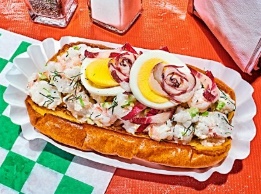 ½ cup kosher salt, plus more for seasoning1 ½ pounds peeled raw rock shrimp½ of 1 small white onion, finely minced1 small celery rib from inner core, finely minced5 tablespoons mayonnaise  Freshly ground black pepper2 large, bushy branches of dill, stems removed, feathery leaves chopped½ of 1 lemon4 tablespoons unsalted butter, at room temperature4 hot dog buns, preferably potato or Premium Hot Dog Buns2 large hard-boiled eggs, peeled then sliced into thin rounds using an egg slicer1 small red or green Belgian endive, cut crosswise into thin coins	In a stockpot, bring 2 1/2 quarts of water to a rolling boil, and add the 1/2 cup salt. In a large bowl, prepare an ice bath with 3 to 4 quarts of cold water and about a quart of ice.Season the shrimp all over with kosher salt, and turn off the heat under the boiling water. Wait 1 full minute before dropping the shrimp into the hot water. Let shrimp cook just until they lose their translucence, 1 to 2 minutes. Strain, then plunge into the ice bath just until cooled, no more than 2 minutes. Pat shrimp dry, and transfer to a cutting board. Roughly chop the shrimp by making a few cuts through the pile with your chef’s knife until shrimp is cut into medium, bite-size pieces.	Transfer chopped shrimp to a bowl, and stir in the onion, celery and 3 tablespoons mayonnaise. Season to taste with kosher salt, pepper, chopped dill and a few drops of lemon juice. Set aside.	Heat a large cast-iron skillet over medium. Evenly butter the interior and exterior of each hot dog bun. Working in batches, toast the buns inside and out in the skillet until golden brown. (We love as much buttery griddled surface area as possible.)	To assemble, remove the buns from the skillet, and slather the interiors with the remaining mayonnaise. Evenly distribute the shrimp salad among the buns. Top each roll with alternating slices of hard-boiled egg and endive, then sprinkle each roll with a little kosher salt, a short grind of fresh black pepper and a few drops of lemon juice.Salmon Salad with Avocado and BaconServes 4	Sally McKenneySalad:2 6-ounce smoked salmon¼ teaspoon kosher salt¼ teaspoon black pepper10 cups chopped romaine2 cups cherry tomatoes, halved2 coup croutons1 avocado, halved, peeled and diced6 slices cooked bacon, shoppedDressing:1/3 cup mayonnaise½ cup plain Greek Yogurtjuice of 1 lemon or to taste2 cloves garlic, minced1 teaspoon white wine vinegar1 teaspoon honey	Toss the avocado with a little lemon juice. Toss lettuce, tomatoes, croutons, avocado and bacon together. Whisk all of the dressing ingredients together and season with salt and pepper.	Chop up salmon and toss into salad along with the dressing. Pepper Ricotta Toast3 Servings	Francis Lam, NY Times CookingPepper Spread1 medium onion2 tablespoons extra-virgin olive oil kosher salt3 medium red peppers4 cloves garlic, thinly sliced1 teaspoon fresh thyme leaves1 teaspoon red-wine vinegar, or to tastepinch of sugarAssembly6 large slices sourdough breadwhole milk ricotta cheesekosher saltPepper Spread (see above)basil leaves, roughly torn, for garnish	Pepper Spread: Heat oven to broil and set rack 4 to 5 inches from element. Cut peppers into quarters; stem and remove seeded.  Flatten somewhat and place skin-side up on foil covered baking sheet. Broil 8 to 10 minutes until peppers are blackened. Remove peppers to a paper bag for 10 minutes of further cooking. Peal off the blacked skin and slice 1/8-inch thick. Set aside.	Meanwhile, slice the onions thinly, into 1/8-inch half-moons. 	Heat the oil in a 12-inch, heavy, non-stick skillet over medium heat. Stir in onions, garlic and 1 big pinch of salt. Stir every couple of minutes so they become transparent without getting too much color. 	Stir in the peppers and continue cooking. Keep a close eye on the pan, and stir more frequently and add a little water so it doesn’t burn.	When the onions and peppers are very soft and spreadable add the thyme, vinegar and sugar; cook, stirring, for 1 more minute. Taste, and add more salt, vinegar or sugar, if desired. Remove from the heat, and let cool. Store, refrigerated, for up to 2 weeks. It tastes best at room temperature or warm.	Assembly: Toast the bread well; spread with ricotta and season with salt. Spread the peppers over the ricotta and garnish with basil leaves. Serve immediately. Ahi CrostiniServes one3 diagonal slices toasted from thin baguette about 4-inches longwasabi aioliseared ahi about 4-inches longpickled ginger or pickled red onionthin radish slicessesame seedssproutsAssemble in order listedOpen-Face Meatball SubsServes 2	 Ali Slagle, NY Times Cooking2 Hoagie rolls, split and lightly toasted5large meatballs (Zupans), cut in half1 cup marinara sauce shredded mozzarella or provolonegrated Parmesanfresh basil chiffonade 	Heat sauce in small saucepan.	Place meatball halves on microwave-safe plate.  Top with cheeses. Microwave until cheeses are melted.	Assembly: Spread sauce on each half of rolls. Top with cheese melted meatballs. Garnish with basil.Lox and Bagelslightly toasted bagelswhipped cream cheesesalmon lox (Zupans)capersminced red oniongarnish: lemon wedges, dill